南昌市养老服务机构建设及运营补助申请指南一、事项名称：养老服务机构建设及运营补助。二、事项内容：1.自有产权（房屋产权在机构名下）用房开办非营利性养老机构，给予每张床位6000元的一次性建设补助；通过租赁房产（原房产未作为养老机构使用且租赁期限不少于5年）开办，给予每张床位4000元的一次性建设补助。2.对符合条件的养老机构接收自理老人的，给予每人200元/月补助；接收中度失能（含失智）老人的，给予每人300元/月补助；接收重度失能（含失智）老人的，给予每人400元/月补助（入住满20天计一个月，不满20天的不予补助）。3.对按照规划和标准新建的城乡社区居家养老服务机构每个补助10万元（同一地点举办的只能享受一次）；建成后为老人提供服务一年以上（含一年）的，按三类分别给予每年5万元、4万元、3万元的运营补助。三、设定依据：南昌市民政局 南昌市财政局关于印发《南昌市养老服务事业发展专项资金管理办法》的通知（洪民字〔2020〕89号）四、政策有效期：2020/8/12—长期有效五、服务对象：企业单位、社会组织和个人举办或运营，为老年人提供养护、康复、托管等服务的各类养老服务机构。六、申请条件：1.取得养老机构设置的相关证件；2.民办非企业单位登记证书或工商营业执照；3.满足无障碍设施建设的基本要求；4.服务对象满意率达80%以上；5.一年内未发生消防安全、食品中毒及其他重大安全责任事故；七、办理流程：申请养老机构床位建设补助、运营补助，社区居家养老服务机构建设及运营补助的机构，在每年6月底前完成自查、申报工作；县区（开发区、管理局）民政部门每年7月底前，会同本级财政部门，进行实地检查验收；市民政局每年9月底前，会同市财政局对申报的机构材料进行评审，并组织实地抽查；经评审和实地抽查符合资助条件的给予补助。（流程图附后）八、申请材料：1.养老机构备案证明；2.民办非企业单位登记证书或工商营业执照；3.建筑工程消防验收合格意见书；4.食品经营许可证；5.5年以上房屋租赁合同（自检产权举办的不需要提供）6.五年不改变房屋使用用途承诺；7.《南昌市养老机构床位建设补助申请表》《南昌市养老机构运营补贴申请表》《南昌市养老机构自查报告》《南昌市养老机构运营补贴核算人员统计表》《南昌市社区居家养老服务机构补助申请表》《南昌市社区居家养老服务机构验收表》。九、申请时间：每年6各县区（开发区、管理局）民政部门发布兑现通知启动申请工作。十、办理部门：县区（开发区、管理局）民政部门十四、咨询电话：市级：0791-83986721各县区（开发区、管理局）民政部门受理人电话养老服务机构建设及运营补助办理流程图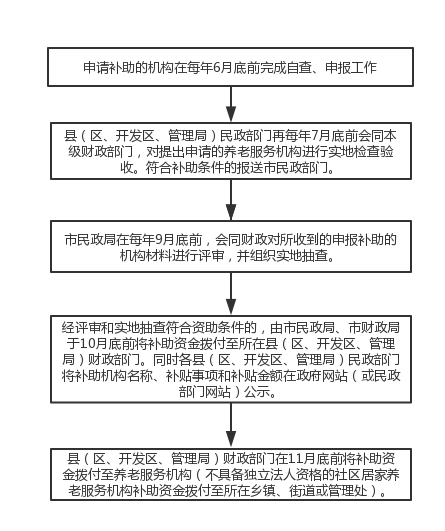 南昌市养老机构新增床位建设补助申请表南昌市养老机构运营补贴申请表南昌市养老机构运营自查报告南昌市社区居家养老服务机构建设（运营）补助申请表填表说明：具备独立法人资格的不需所在乡镇（街道、管理处）意见。南昌市社区居家养老服务机构验收表项目单位：   街道（乡镇）    社区（村）     居家养老服务中心（颐养之家）验收人员签字：               验收日期：                                                                                       南昌市社区居家养老服务机构自查报告养老机构基本情况养老机构基本情况养老机构基本情况养老机构基本情况养老机构基本情况养老机构基本情况养老机构基本情况养老机构基本情况养老机构基本情况养老机构基本情况养老机构基本情况养老机构基本情况养老机构基本情况养老机构基本情况养老机构基本情况养老机构基本情况养老机构基本情况机构名称机构名称机构名称地    址地    址地    址邮政编码邮政编码邮政编码法定代表人法定代表人法定代表人电话电话电话身份证号码身份证号码身份证号码机构代表人机构代表人机构代表人电话电话电话身份证号码身份证号码身份证号码资金来源资金来源资金来源邮箱邮箱邮箱辖区核定床位数辖区核定床位数辖区核定床位数占地面积占地面积占地面积使用面积使用面积使用面积使用面积开业时间开业时间开业时间入住率入住率入住率入住率营业执照（民非）证号营业执照（民非）证号营业执照（民非）证号机构设置证号（备案）机构设置证号（备案）机构设置证号（备案）机构设置证号（备案）注册资金注册资金注册资金投资总额投资总额投资总额投资总额开户银行开户银行开户银行银行账号银行账号银行账号银行账号食品经营许可证号食品经营许可证号食品经营许可证号财务人员证号财务人员证号财务人员证号财务人员证号员  工  概  况员  工  概  况员  工  概  况员  工  概  况员  工  概  况员  工  概  况员  工  概  况员  工  概  况员  工  概  况员  工  概  况员  工  概  况员  工  概  况员  工  概  况员  工  概  况员  工  概  况员  工  概  况员  工  概  况管理人员持证人数持证人数持证人数医技人数医技人数护士人数护士人数护理员数持证人数持证人数持证人数工勤人数工勤人数员工总数员工总数申请内容（床位核算）申请内容（床位核算）申请内容（床位核算）申请内容（床位核算）申请内容（床位核算）申请内容（床位核算）申请内容（床位核算）申请内容（床位核算）申请内容（床位核算）申请内容（床位核算）申请内容（床位核算）申请内容（床位核算）申请内容（床位核算）申请内容（床位核算）申请内容（床位核算）申请内容（床位核算）申请内容（床位核算）单人间数双人间数双人间数双人间数三人间数三人间数三人间数多人间数多人间数房间总数床位总数床位总数床位总数平均床位建筑面积平均床位建筑面积平均床位建筑面积平均床位建筑面积产权性质（新建/租赁）产权性质（新建/租赁）产权性质（新建/租赁）产权性质（新建/租赁）普通型床位数补贴标准（元/张）补贴标准（元/张）护理险床位数护理险床位数护理险床位数补贴标准（元/张）补贴标准（元/张）补贴金额大写：大写：大写：大写：声  明声  明声  明声  明声  明声  明声  明声  明声  明声  明声  明声  明声  明声  明声  明声  明声  明本机构保证以上及所附数据资料真实有效，并承诺遵守《南昌市养老服务事业发展专项资金管理办法》。如有不实或违反有关规定，愿承担相关法律责任。法定代表人（主要负责人）签名：           （单位盖章）                                          年    月    日本机构保证以上及所附数据资料真实有效，并承诺遵守《南昌市养老服务事业发展专项资金管理办法》。如有不实或违反有关规定，愿承担相关法律责任。法定代表人（主要负责人）签名：           （单位盖章）                                          年    月    日本机构保证以上及所附数据资料真实有效，并承诺遵守《南昌市养老服务事业发展专项资金管理办法》。如有不实或违反有关规定，愿承担相关法律责任。法定代表人（主要负责人）签名：           （单位盖章）                                          年    月    日本机构保证以上及所附数据资料真实有效，并承诺遵守《南昌市养老服务事业发展专项资金管理办法》。如有不实或违反有关规定，愿承担相关法律责任。法定代表人（主要负责人）签名：           （单位盖章）                                          年    月    日本机构保证以上及所附数据资料真实有效，并承诺遵守《南昌市养老服务事业发展专项资金管理办法》。如有不实或违反有关规定，愿承担相关法律责任。法定代表人（主要负责人）签名：           （单位盖章）                                          年    月    日本机构保证以上及所附数据资料真实有效，并承诺遵守《南昌市养老服务事业发展专项资金管理办法》。如有不实或违反有关规定，愿承担相关法律责任。法定代表人（主要负责人）签名：           （单位盖章）                                          年    月    日本机构保证以上及所附数据资料真实有效，并承诺遵守《南昌市养老服务事业发展专项资金管理办法》。如有不实或违反有关规定，愿承担相关法律责任。法定代表人（主要负责人）签名：           （单位盖章）                                          年    月    日本机构保证以上及所附数据资料真实有效，并承诺遵守《南昌市养老服务事业发展专项资金管理办法》。如有不实或违反有关规定，愿承担相关法律责任。法定代表人（主要负责人）签名：           （单位盖章）                                          年    月    日本机构保证以上及所附数据资料真实有效，并承诺遵守《南昌市养老服务事业发展专项资金管理办法》。如有不实或违反有关规定，愿承担相关法律责任。法定代表人（主要负责人）签名：           （单位盖章）                                          年    月    日本机构保证以上及所附数据资料真实有效，并承诺遵守《南昌市养老服务事业发展专项资金管理办法》。如有不实或违反有关规定，愿承担相关法律责任。法定代表人（主要负责人）签名：           （单位盖章）                                          年    月    日本机构保证以上及所附数据资料真实有效，并承诺遵守《南昌市养老服务事业发展专项资金管理办法》。如有不实或违反有关规定，愿承担相关法律责任。法定代表人（主要负责人）签名：           （单位盖章）                                          年    月    日本机构保证以上及所附数据资料真实有效，并承诺遵守《南昌市养老服务事业发展专项资金管理办法》。如有不实或违反有关规定，愿承担相关法律责任。法定代表人（主要负责人）签名：           （单位盖章）                                          年    月    日本机构保证以上及所附数据资料真实有效，并承诺遵守《南昌市养老服务事业发展专项资金管理办法》。如有不实或违反有关规定，愿承担相关法律责任。法定代表人（主要负责人）签名：           （单位盖章）                                          年    月    日本机构保证以上及所附数据资料真实有效，并承诺遵守《南昌市养老服务事业发展专项资金管理办法》。如有不实或违反有关规定，愿承担相关法律责任。法定代表人（主要负责人）签名：           （单位盖章）                                          年    月    日本机构保证以上及所附数据资料真实有效，并承诺遵守《南昌市养老服务事业发展专项资金管理办法》。如有不实或违反有关规定，愿承担相关法律责任。法定代表人（主要负责人）签名：           （单位盖章）                                          年    月    日本机构保证以上及所附数据资料真实有效，并承诺遵守《南昌市养老服务事业发展专项资金管理办法》。如有不实或违反有关规定，愿承担相关法律责任。法定代表人（主要负责人）签名：           （单位盖章）                                          年    月    日本机构保证以上及所附数据资料真实有效，并承诺遵守《南昌市养老服务事业发展专项资金管理办法》。如有不实或违反有关规定，愿承担相关法律责任。法定代表人（主要负责人）签名：           （单位盖章）                                          年    月    日本机构保证以上及所附数据资料真实有效，并承诺遵守《南昌市养老服务事业发展专项资金管理办法》。如有不实或违反有关规定，愿承担相关法律责任。法定代表人（主要负责人）签名：           （单位盖章）                                          年    月    日本机构保证以上及所附数据资料真实有效，并承诺遵守《南昌市养老服务事业发展专项资金管理办法》。如有不实或违反有关规定，愿承担相关法律责任。法定代表人（主要负责人）签名：           （单位盖章）                                          年    月    日本机构保证以上及所附数据资料真实有效，并承诺遵守《南昌市养老服务事业发展专项资金管理办法》。如有不实或违反有关规定，愿承担相关法律责任。法定代表人（主要负责人）签名：           （单位盖章）                                          年    月    日本机构保证以上及所附数据资料真实有效，并承诺遵守《南昌市养老服务事业发展专项资金管理办法》。如有不实或违反有关规定，愿承担相关法律责任。法定代表人（主要负责人）签名：           （单位盖章）                                          年    月    日本机构保证以上及所附数据资料真实有效，并承诺遵守《南昌市养老服务事业发展专项资金管理办法》。如有不实或违反有关规定，愿承担相关法律责任。法定代表人（主要负责人）签名：           （单位盖章）                                          年    月    日本机构保证以上及所附数据资料真实有效，并承诺遵守《南昌市养老服务事业发展专项资金管理办法》。如有不实或违反有关规定，愿承担相关法律责任。法定代表人（主要负责人）签名：           （单位盖章）                                          年    月    日本机构保证以上及所附数据资料真实有效，并承诺遵守《南昌市养老服务事业发展专项资金管理办法》。如有不实或违反有关规定，愿承担相关法律责任。法定代表人（主要负责人）签名：           （单位盖章）                                          年    月    日本机构保证以上及所附数据资料真实有效，并承诺遵守《南昌市养老服务事业发展专项资金管理办法》。如有不实或违反有关规定，愿承担相关法律责任。法定代表人（主要负责人）签名：           （单位盖章）                                          年    月    日本机构保证以上及所附数据资料真实有效，并承诺遵守《南昌市养老服务事业发展专项资金管理办法》。如有不实或违反有关规定，愿承担相关法律责任。法定代表人（主要负责人）签名：           （单位盖章）                                          年    月    日本机构保证以上及所附数据资料真实有效，并承诺遵守《南昌市养老服务事业发展专项资金管理办法》。如有不实或违反有关规定，愿承担相关法律责任。法定代表人（主要负责人）签名：           （单位盖章）                                          年    月    日本机构保证以上及所附数据资料真实有效，并承诺遵守《南昌市养老服务事业发展专项资金管理办法》。如有不实或违反有关规定，愿承担相关法律责任。法定代表人（主要负责人）签名：           （单位盖章）                                          年    月    日本机构保证以上及所附数据资料真实有效，并承诺遵守《南昌市养老服务事业发展专项资金管理办法》。如有不实或违反有关规定，愿承担相关法律责任。法定代表人（主要负责人）签名：           （单位盖章）                                          年    月    日本机构保证以上及所附数据资料真实有效，并承诺遵守《南昌市养老服务事业发展专项资金管理办法》。如有不实或违反有关规定，愿承担相关法律责任。法定代表人（主要负责人）签名：           （单位盖章）                                          年    月    日本机构保证以上及所附数据资料真实有效，并承诺遵守《南昌市养老服务事业发展专项资金管理办法》。如有不实或违反有关规定，愿承担相关法律责任。法定代表人（主要负责人）签名：           （单位盖章）                                          年    月    日本机构保证以上及所附数据资料真实有效，并承诺遵守《南昌市养老服务事业发展专项资金管理办法》。如有不实或违反有关规定，愿承担相关法律责任。法定代表人（主要负责人）签名：           （单位盖章）                                          年    月    日本机构保证以上及所附数据资料真实有效，并承诺遵守《南昌市养老服务事业发展专项资金管理办法》。如有不实或违反有关规定，愿承担相关法律责任。法定代表人（主要负责人）签名：           （单位盖章）                                          年    月    日本机构保证以上及所附数据资料真实有效，并承诺遵守《南昌市养老服务事业发展专项资金管理办法》。如有不实或违反有关规定，愿承担相关法律责任。法定代表人（主要负责人）签名：           （单位盖章）                                          年    月    日本机构保证以上及所附数据资料真实有效，并承诺遵守《南昌市养老服务事业发展专项资金管理办法》。如有不实或违反有关规定，愿承担相关法律责任。法定代表人（主要负责人）签名：           （单位盖章）                                          年    月    日本机构保证以上及所附数据资料真实有效，并承诺遵守《南昌市养老服务事业发展专项资金管理办法》。如有不实或违反有关规定，愿承担相关法律责任。法定代表人（主要负责人）签名：           （单位盖章）                                          年    月    日本机构保证以上及所附数据资料真实有效，并承诺遵守《南昌市养老服务事业发展专项资金管理办法》。如有不实或违反有关规定，愿承担相关法律责任。法定代表人（主要负责人）签名：           （单位盖章）                                          年    月    日本机构保证以上及所附数据资料真实有效，并承诺遵守《南昌市养老服务事业发展专项资金管理办法》。如有不实或违反有关规定，愿承担相关法律责任。法定代表人（主要负责人）签名：           （单位盖章）                                          年    月    日本机构保证以上及所附数据资料真实有效，并承诺遵守《南昌市养老服务事业发展专项资金管理办法》。如有不实或违反有关规定，愿承担相关法律责任。法定代表人（主要负责人）签名：           （单位盖章）                                          年    月    日本机构保证以上及所附数据资料真实有效，并承诺遵守《南昌市养老服务事业发展专项资金管理办法》。如有不实或违反有关规定，愿承担相关法律责任。法定代表人（主要负责人）签名：           （单位盖章）                                          年    月    日本机构保证以上及所附数据资料真实有效，并承诺遵守《南昌市养老服务事业发展专项资金管理办法》。如有不实或违反有关规定，愿承担相关法律责任。法定代表人（主要负责人）签名：           （单位盖章）                                          年    月    日本机构保证以上及所附数据资料真实有效，并承诺遵守《南昌市养老服务事业发展专项资金管理办法》。如有不实或违反有关规定，愿承担相关法律责任。法定代表人（主要负责人）签名：           （单位盖章）                                          年    月    日本机构保证以上及所附数据资料真实有效，并承诺遵守《南昌市养老服务事业发展专项资金管理办法》。如有不实或违反有关规定，愿承担相关法律责任。法定代表人（主要负责人）签名：           （单位盖章）                                          年    月    日本机构保证以上及所附数据资料真实有效，并承诺遵守《南昌市养老服务事业发展专项资金管理办法》。如有不实或违反有关规定，愿承担相关法律责任。法定代表人（主要负责人）签名：           （单位盖章）                                          年    月    日本机构保证以上及所附数据资料真实有效，并承诺遵守《南昌市养老服务事业发展专项资金管理办法》。如有不实或违反有关规定，愿承担相关法律责任。法定代表人（主要负责人）签名：           （单位盖章）                                          年    月    日本机构保证以上及所附数据资料真实有效，并承诺遵守《南昌市养老服务事业发展专项资金管理办法》。如有不实或违反有关规定，愿承担相关法律责任。法定代表人（主要负责人）签名：           （单位盖章）                                          年    月    日本机构保证以上及所附数据资料真实有效，并承诺遵守《南昌市养老服务事业发展专项资金管理办法》。如有不实或违反有关规定，愿承担相关法律责任。法定代表人（主要负责人）签名：           （单位盖章）                                          年    月    日本机构保证以上及所附数据资料真实有效，并承诺遵守《南昌市养老服务事业发展专项资金管理办法》。如有不实或违反有关规定，愿承担相关法律责任。法定代表人（主要负责人）签名：           （单位盖章）                                          年    月    日本机构保证以上及所附数据资料真实有效，并承诺遵守《南昌市养老服务事业发展专项资金管理办法》。如有不实或违反有关规定，愿承担相关法律责任。法定代表人（主要负责人）签名：           （单位盖章）                                          年    月    日本机构保证以上及所附数据资料真实有效，并承诺遵守《南昌市养老服务事业发展专项资金管理办法》。如有不实或违反有关规定，愿承担相关法律责任。法定代表人（主要负责人）签名：           （单位盖章）                                          年    月    日本机构保证以上及所附数据资料真实有效，并承诺遵守《南昌市养老服务事业发展专项资金管理办法》。如有不实或违反有关规定，愿承担相关法律责任。法定代表人（主要负责人）签名：           （单位盖章）                                          年    月    日本机构保证以上及所附数据资料真实有效，并承诺遵守《南昌市养老服务事业发展专项资金管理办法》。如有不实或违反有关规定，愿承担相关法律责任。法定代表人（主要负责人）签名：           （单位盖章）                                          年    月    日本机构保证以上及所附数据资料真实有效，并承诺遵守《南昌市养老服务事业发展专项资金管理办法》。如有不实或违反有关规定，愿承担相关法律责任。法定代表人（主要负责人）签名：           （单位盖章）                                          年    月    日本机构保证以上及所附数据资料真实有效，并承诺遵守《南昌市养老服务事业发展专项资金管理办法》。如有不实或违反有关规定，愿承担相关法律责任。法定代表人（主要负责人）签名：           （单位盖章）                                          年    月    日本机构保证以上及所附数据资料真实有效，并承诺遵守《南昌市养老服务事业发展专项资金管理办法》。如有不实或违反有关规定，愿承担相关法律责任。法定代表人（主要负责人）签名：           （单位盖章）                                          年    月    日本机构保证以上及所附数据资料真实有效，并承诺遵守《南昌市养老服务事业发展专项资金管理办法》。如有不实或违反有关规定，愿承担相关法律责任。法定代表人（主要负责人）签名：           （单位盖章）                                          年    月    日本机构保证以上及所附数据资料真实有效，并承诺遵守《南昌市养老服务事业发展专项资金管理办法》。如有不实或违反有关规定，愿承担相关法律责任。法定代表人（主要负责人）签名：           （单位盖章）                                          年    月    日本机构保证以上及所附数据资料真实有效，并承诺遵守《南昌市养老服务事业发展专项资金管理办法》。如有不实或违反有关规定，愿承担相关法律责任。法定代表人（主要负责人）签名：           （单位盖章）                                          年    月    日本机构保证以上及所附数据资料真实有效，并承诺遵守《南昌市养老服务事业发展专项资金管理办法》。如有不实或违反有关规定，愿承担相关法律责任。法定代表人（主要负责人）签名：           （单位盖章）                                          年    月    日本机构保证以上及所附数据资料真实有效，并承诺遵守《南昌市养老服务事业发展专项资金管理办法》。如有不实或违反有关规定，愿承担相关法律责任。法定代表人（主要负责人）签名：           （单位盖章）                                          年    月    日本机构保证以上及所附数据资料真实有效，并承诺遵守《南昌市养老服务事业发展专项资金管理办法》。如有不实或违反有关规定，愿承担相关法律责任。法定代表人（主要负责人）签名：           （单位盖章）                                          年    月    日本机构保证以上及所附数据资料真实有效，并承诺遵守《南昌市养老服务事业发展专项资金管理办法》。如有不实或违反有关规定，愿承担相关法律责任。法定代表人（主要负责人）签名：           （单位盖章）                                          年    月    日本机构保证以上及所附数据资料真实有效，并承诺遵守《南昌市养老服务事业发展专项资金管理办法》。如有不实或违反有关规定，愿承担相关法律责任。法定代表人（主要负责人）签名：           （单位盖章）                                          年    月    日本机构保证以上及所附数据资料真实有效，并承诺遵守《南昌市养老服务事业发展专项资金管理办法》。如有不实或违反有关规定，愿承担相关法律责任。法定代表人（主要负责人）签名：           （单位盖章）                                          年    月    日本机构保证以上及所附数据资料真实有效，并承诺遵守《南昌市养老服务事业发展专项资金管理办法》。如有不实或违反有关规定，愿承担相关法律责任。法定代表人（主要负责人）签名：           （单位盖章）                                          年    月    日本机构保证以上及所附数据资料真实有效，并承诺遵守《南昌市养老服务事业发展专项资金管理办法》。如有不实或违反有关规定，愿承担相关法律责任。法定代表人（主要负责人）签名：           （单位盖章）                                          年    月    日本机构保证以上及所附数据资料真实有效，并承诺遵守《南昌市养老服务事业发展专项资金管理办法》。如有不实或违反有关规定，愿承担相关法律责任。法定代表人（主要负责人）签名：           （单位盖章）                                          年    月    日本机构保证以上及所附数据资料真实有效，并承诺遵守《南昌市养老服务事业发展专项资金管理办法》。如有不实或违反有关规定，愿承担相关法律责任。法定代表人（主要负责人）签名：           （单位盖章）                                          年    月    日审  批  意  见审  批  意  见审  批  意  见审  批  意  见审  批  意  见审  批  意  见审  批  意  见审  批  意  见审  批  意  见审  批  意  见审  批  意  见审  批  意  见审  批  意  见审  批  意  见审  批  意  见审  批  意  见审  批  意  见县、区级民政部门意见县、区级民政部门意见（单位盖章）   年    月   日（单位盖章）   年    月   日（单位盖章）   年    月   日（单位盖章）   年    月   日（单位盖章）   年    月   日（单位盖章）   年    月   日（单位盖章）   年    月   日县、区级财政部门意见县、区级财政部门意见县、区级财政部门意见县、区级财政部门意见县、区级财政部门意见（单位盖章）   年    月    日（单位盖章）   年    月    日（单位盖章）   年    月    日县、区级民政部门意见县、区级民政部门意见（单位盖章）   年    月   日（单位盖章）   年    月   日（单位盖章）   年    月   日（单位盖章）   年    月   日（单位盖章）   年    月   日（单位盖章）   年    月   日（单位盖章）   年    月   日县、区级财政部门意见县、区级财政部门意见县、区级财政部门意见县、区级财政部门意见县、区级财政部门意见（单位盖章）   年    月    日（单位盖章）   年    月    日（单位盖章）   年    月    日县、区级民政部门意见县、区级民政部门意见（单位盖章）   年    月   日（单位盖章）   年    月   日（单位盖章）   年    月   日（单位盖章）   年    月   日（单位盖章）   年    月   日（单位盖章）   年    月   日（单位盖章）   年    月   日县、区级财政部门意见县、区级财政部门意见县、区级财政部门意见县、区级财政部门意见县、区级财政部门意见（单位盖章）   年    月    日（单位盖章）   年    月    日（单位盖章）   年    月    日市评审委员会审批意见市评审委员会审批意见（单位盖章）                                          年    月    日（单位盖章）                                          年    月    日（单位盖章）                                          年    月    日（单位盖章）                                          年    月    日（单位盖章）                                          年    月    日（单位盖章）                                          年    月    日（单位盖章）                                          年    月    日（单位盖章）                                          年    月    日（单位盖章）                                          年    月    日（单位盖章）                                          年    月    日（单位盖章）                                          年    月    日（单位盖章）                                          年    月    日（单位盖章）                                          年    月    日（单位盖章）                                          年    月    日（单位盖章）                                          年    月    日基本情况基本情况基本情况基本情况基本情况基本情况基本情况基本情况基本情况基本情况基本情况基本情况基本情况基本情况基本情况基本情况基本情况机构名称机构名称机构名称法定代表人法定代表人法定代表人法定代表人法定代表人地址地址地址电话电话电话电话电话核定床位数核定床位数核定床位数机构设置证号（备案）机构设置证号（备案）机构设置证号（备案）机构设置证号（备案）机构设置证号（备案）营业执照（民非）证号营业执照（民非）证号营业执照（民非）证号食品经营许可证号食品经营许可证号食品经营许可证号食品经营许可证号食品经营许可证号开户银行开户银行开户银行银行账号银行账号银行账号银行账号银行账号员工概况员工概况员工概况员工概况员工概况员工概况员工概况员工概况员工概况员工概况员工概况员工概况员工概况员工概况员工概况员工概况员工概况员工总数员工总数员工总数员工总数持证人数持证人数持证人数持证人数管理人数管理人数管理人数管理人数持证人数持证人数持证人数持证人数护理人员数护理人员数护理人员数护理人员数持证人数持证人数持证人数持证人数收住老人情况收住老人情况收住老人情况收住老人情况收住老人情况收住老人情况收住老人情况收住老人情况收住老人情况收住老人情况收住老人情况收住老人情况收住老人情况收住老人情况收住老人情况收住老人情况收住老人情况自费老人自费老人特困老人特困老人特困老人低保老人低保老人低保老人低保老人申请内容申请内容申请内容申请内容申请内容申请内容申请内容申请内容申请内容申请内容申请内容申请内容申请内容申请内容申请内容申请内容申请内容月份自理老人自理老人自理老人自理老人自理老人半失能老人（介助）半失能老人（介助）半失能老人（介助）半失能老人（介助）失能老人（介护）失能老人（介护）失能老人（介护）失能老人（介护）失能老人（介护）失能老人（介护）补贴金额1月人人金额金额金额人金额金额金额人人人金额金额金额2月3月4月5月6月7月8月9月10月11月12月申请运营补助金额总数申请运营补助金额总数申请运营补助金额总数申请运营补助金额总数申请运营补助金额总数申请运营补助金额总数大写大写大写本机构承诺以上及所附数据资料真实有效，并承诺遵守《南昌市养老服务事业发展专项资金管理办法》，如有不实，愿承担相关法律法规处罚，并退还所有养老有关补助资金。机构法定代表人签字：              机构盖章：                                            年     月     日本机构承诺以上及所附数据资料真实有效，并承诺遵守《南昌市养老服务事业发展专项资金管理办法》，如有不实，愿承担相关法律法规处罚，并退还所有养老有关补助资金。机构法定代表人签字：              机构盖章：                                            年     月     日本机构承诺以上及所附数据资料真实有效，并承诺遵守《南昌市养老服务事业发展专项资金管理办法》，如有不实，愿承担相关法律法规处罚，并退还所有养老有关补助资金。机构法定代表人签字：              机构盖章：                                            年     月     日本机构承诺以上及所附数据资料真实有效，并承诺遵守《南昌市养老服务事业发展专项资金管理办法》，如有不实，愿承担相关法律法规处罚，并退还所有养老有关补助资金。机构法定代表人签字：              机构盖章：                                            年     月     日本机构承诺以上及所附数据资料真实有效，并承诺遵守《南昌市养老服务事业发展专项资金管理办法》，如有不实，愿承担相关法律法规处罚，并退还所有养老有关补助资金。机构法定代表人签字：              机构盖章：                                            年     月     日本机构承诺以上及所附数据资料真实有效，并承诺遵守《南昌市养老服务事业发展专项资金管理办法》，如有不实，愿承担相关法律法规处罚，并退还所有养老有关补助资金。机构法定代表人签字：              机构盖章：                                            年     月     日本机构承诺以上及所附数据资料真实有效，并承诺遵守《南昌市养老服务事业发展专项资金管理办法》，如有不实，愿承担相关法律法规处罚，并退还所有养老有关补助资金。机构法定代表人签字：              机构盖章：                                            年     月     日本机构承诺以上及所附数据资料真实有效，并承诺遵守《南昌市养老服务事业发展专项资金管理办法》，如有不实，愿承担相关法律法规处罚，并退还所有养老有关补助资金。机构法定代表人签字：              机构盖章：                                            年     月     日本机构承诺以上及所附数据资料真实有效，并承诺遵守《南昌市养老服务事业发展专项资金管理办法》，如有不实，愿承担相关法律法规处罚，并退还所有养老有关补助资金。机构法定代表人签字：              机构盖章：                                            年     月     日本机构承诺以上及所附数据资料真实有效，并承诺遵守《南昌市养老服务事业发展专项资金管理办法》，如有不实，愿承担相关法律法规处罚，并退还所有养老有关补助资金。机构法定代表人签字：              机构盖章：                                            年     月     日本机构承诺以上及所附数据资料真实有效，并承诺遵守《南昌市养老服务事业发展专项资金管理办法》，如有不实，愿承担相关法律法规处罚，并退还所有养老有关补助资金。机构法定代表人签字：              机构盖章：                                            年     月     日本机构承诺以上及所附数据资料真实有效，并承诺遵守《南昌市养老服务事业发展专项资金管理办法》，如有不实，愿承担相关法律法规处罚，并退还所有养老有关补助资金。机构法定代表人签字：              机构盖章：                                            年     月     日本机构承诺以上及所附数据资料真实有效，并承诺遵守《南昌市养老服务事业发展专项资金管理办法》，如有不实，愿承担相关法律法规处罚，并退还所有养老有关补助资金。机构法定代表人签字：              机构盖章：                                            年     月     日本机构承诺以上及所附数据资料真实有效，并承诺遵守《南昌市养老服务事业发展专项资金管理办法》，如有不实，愿承担相关法律法规处罚，并退还所有养老有关补助资金。机构法定代表人签字：              机构盖章：                                            年     月     日本机构承诺以上及所附数据资料真实有效，并承诺遵守《南昌市养老服务事业发展专项资金管理办法》，如有不实，愿承担相关法律法规处罚，并退还所有养老有关补助资金。机构法定代表人签字：              机构盖章：                                            年     月     日本机构承诺以上及所附数据资料真实有效，并承诺遵守《南昌市养老服务事业发展专项资金管理办法》，如有不实，愿承担相关法律法规处罚，并退还所有养老有关补助资金。机构法定代表人签字：              机构盖章：                                            年     月     日本机构承诺以上及所附数据资料真实有效，并承诺遵守《南昌市养老服务事业发展专项资金管理办法》，如有不实，愿承担相关法律法规处罚，并退还所有养老有关补助资金。机构法定代表人签字：              机构盖章：                                            年     月     日审核意见审核意见审核意见审核意见审核意见审核意见审核意见审核意见审核意见审核意见审核意见审核意见审核意见审核意见审核意见审核意见审核意见县区民政部门意见县区民政部门意见县区民政部门意见                   单位盖章承办人签字：                   年     月     日                   单位盖章承办人签字：                   年     月     日                   单位盖章承办人签字：                   年     月     日                   单位盖章承办人签字：                   年     月     日                   单位盖章承办人签字：                   年     月     日                   单位盖章承办人签字：                   年     月     日                   单位盖章承办人签字：                   年     月     日                   单位盖章承办人签字：                   年     月     日                   单位盖章承办人签字：                   年     月     日                   单位盖章承办人签字：                   年     月     日                   单位盖章承办人签字：                   年     月     日                   单位盖章承办人签字：                   年     月     日                   单位盖章承办人签字：                   年     月     日                   单位盖章承办人签字：                   年     月     日基  本  情  况基  本  情  况基  本  情  况基  本  情  况基  本  情  况基  本  情  况基  本  情  况基  本  情  况基  本  情  况基  本  情  况基  本  情  况基  本  情  况基  本  情  况基  本  情  况基  本  情  况基  本  情  况基  本  情  况基  本  情  况基  本  情  况基  本  情  况基  本  情  况基  本  情  况基  本  情  况基  本  情  况基  本  情  况基  本  情  况基  本  情  况基  本  情  况机构名称机构名称机构名称法定代表人法定代表人法定代表人法定代表人法定代表人法定代表人地    址地    址地    址邮政编码邮政编码邮政编码邮政编码邮政编码邮政编码电    话电    话电    话联 系 人联 系 人联 系 人联 系 人联 系 人联 系 人营业执照（民非）证号营业执照（民非）证号营业执照（民非）证号核定床位数核定床位数核定床位数入住老人数入住老人数入住老人数入住老人数入住老人数入住老人数自  查  情  况自  查  情  况自  查  情  况自  查  情  况自  查  情  况自  查  情  况自  查  情  况自  查  情  况自  查  情  况自  查  情  况自  查  情  况自  查  情  况自  查  情  况自  查  情  况自  查  情  况自  查  情  况自  查  情  况自  查  情  况自  查  情  况自  查  情  况自  查  情  况自  查  情  况自  查  情  况自  查  情  况自  查  情  况自  查  情  况自  查  情  况自  查  情  况自查时间自查方式自查方式自查方式参与人数参与人数参与人数参与人数参与人数参与人数参与比例参与比例参与比例参与比例参与比例参与比例自查内容1.是否存在虚假广告宣传1.是否存在虚假广告宣传1.是否存在虚假广告宣传1.是否存在虚假广告宣传1.是否存在虚假广告宣传1.是否存在虚假广告宣传1.是否存在虚假广告宣传1.是否存在虚假广告宣传1.是否存在虚假广告宣传1.是否存在虚假广告宣传1.是否存在虚假广告宣传是是是否否否备注备注备注自查内容2.是否按照协议提供服务2.是否按照协议提供服务2.是否按照协议提供服务2.是否按照协议提供服务2.是否按照协议提供服务2.是否按照协议提供服务2.是否按照协议提供服务2.是否按照协议提供服务2.是否按照协议提供服务2.是否按照协议提供服务2.是否按照协议提供服务是是是否否否备注备注备注自查内容3.是否侵害老人合法权益3.是否侵害老人合法权益3.是否侵害老人合法权益3.是否侵害老人合法权益3.是否侵害老人合法权益3.是否侵害老人合法权益3.是否侵害老人合法权益3.是否侵害老人合法权益3.是否侵害老人合法权益3.是否侵害老人合法权益3.是否侵害老人合法权益是是是否否否备注备注备注自查内容4.老人对机构的综合评价4.老人对机构的综合评价4.老人对机构的综合评价4.老人对机构的综合评价4.老人对机构的综合评价4.老人对机构的综合评价4.老人对机构的综合评价4.老人对机构的综合评价4.老人对机构的综合评价4.老人对机构的综合评价4.老人对机构的综合评价满意满意满意基本满意基本满意基本满意不满意不满意不满意自查内容5.老人所缴费是否进入机构专账专户管理5.老人所缴费是否进入机构专账专户管理5.老人所缴费是否进入机构专账专户管理5.老人所缴费是否进入机构专账专户管理5.老人所缴费是否进入机构专账专户管理5.老人所缴费是否进入机构专账专户管理5.老人所缴费是否进入机构专账专户管理5.老人所缴费是否进入机构专账专户管理5.老人所缴费是否进入机构专账专户管理5.老人所缴费是否进入机构专账专户管理5.老人所缴费是否进入机构专账专户管理是是是否否否备注备注备注自查内容6、预收老人费用是否超过一年入住费用6、预收老人费用是否超过一年入住费用6、预收老人费用是否超过一年入住费用6、预收老人费用是否超过一年入住费用6、预收老人费用是否超过一年入住费用6、预收老人费用是否超过一年入住费用6、预收老人费用是否超过一年入住费用6、预收老人费用是否超过一年入住费用6、预收老人费用是否超过一年入住费用6、预收老人费用是否超过一年入住费用6、预收老人费用是否超过一年入住费用是是是否否否备注备注备注7.是否以养老服务名义面对社会其他人员开展非法集资7.是否以养老服务名义面对社会其他人员开展非法集资7.是否以养老服务名义面对社会其他人员开展非法集资7.是否以养老服务名义面对社会其他人员开展非法集资7.是否以养老服务名义面对社会其他人员开展非法集资7.是否以养老服务名义面对社会其他人员开展非法集资7.是否以养老服务名义面对社会其他人员开展非法集资7.是否以养老服务名义面对社会其他人员开展非法集资7.是否以养老服务名义面对社会其他人员开展非法集资7.是否以养老服务名义面对社会其他人员开展非法集资7.是否以养老服务名义面对社会其他人员开展非法集资是是是否否否备注备注备注8.是否以会员卡形式提前收取未入住养老机构老人养老费用8.是否以会员卡形式提前收取未入住养老机构老人养老费用8.是否以会员卡形式提前收取未入住养老机构老人养老费用8.是否以会员卡形式提前收取未入住养老机构老人养老费用8.是否以会员卡形式提前收取未入住养老机构老人养老费用8.是否以会员卡形式提前收取未入住养老机构老人养老费用8.是否以会员卡形式提前收取未入住养老机构老人养老费用8.是否以会员卡形式提前收取未入住养老机构老人养老费用8.是否以会员卡形式提前收取未入住养老机构老人养老费用8.是否以会员卡形式提前收取未入住养老机构老人养老费用8.是否以会员卡形式提前收取未入住养老机构老人养老费用是是是否否否备注备注备注9.是否配合辖区民政部门做好养老服务相关工作9.是否配合辖区民政部门做好养老服务相关工作9.是否配合辖区民政部门做好养老服务相关工作9.是否配合辖区民政部门做好养老服务相关工作9.是否配合辖区民政部门做好养老服务相关工作9.是否配合辖区民政部门做好养老服务相关工作9.是否配合辖区民政部门做好养老服务相关工作9.是否配合辖区民政部门做好养老服务相关工作9.是否配合辖区民政部门做好养老服务相关工作9.是否配合辖区民政部门做好养老服务相关工作9.是否配合辖区民政部门做好养老服务相关工作10.是否存在消防安全隐患10.是否存在消防安全隐患10.是否存在消防安全隐患10.是否存在消防安全隐患10.是否存在消防安全隐患10.是否存在消防安全隐患10.是否存在消防安全隐患10.是否存在消防安全隐患10.是否存在消防安全隐患10.是否存在消防安全隐患10.是否存在消防安全隐患11.是否存在食品安全隐患11.是否存在食品安全隐患11.是否存在食品安全隐患11.是否存在食品安全隐患11.是否存在食品安全隐患11.是否存在食品安全隐患11.是否存在食品安全隐患11.是否存在食品安全隐患11.是否存在食品安全隐患11.是否存在食品安全隐患11.是否存在食品安全隐患12.是否存在老人投诉事件12.是否存在老人投诉事件12.是否存在老人投诉事件12.是否存在老人投诉事件12.是否存在老人投诉事件12.是否存在老人投诉事件12.是否存在老人投诉事件12.是否存在老人投诉事件12.是否存在老人投诉事件12.是否存在老人投诉事件12.是否存在老人投诉事件13.其他事项（具体请备注）13.其他事项（具体请备注）13.其他事项（具体请备注）13.其他事项（具体请备注）13.其他事项（具体请备注）13.其他事项（具体请备注）13.其他事项（具体请备注）13.其他事项（具体请备注）13.其他事项（具体请备注）13.其他事项（具体请备注）13.其他事项（具体请备注）存在问题1、1、1、1、1、1、1、1、1、1、1、1、1、1、1、1、1、1、1、1、1、1、1、1、1、1、1、存在问题2、2、2、2、2、2、2、2、2、2、2、2、2、2、2、2、2、2、2、2、2、2、2、2、2、2、2、存在问题3、3、3、3、3、3、3、3、3、3、3、3、3、3、3、3、3、3、3、3、3、3、3、3、3、3、3、存在问题4、4、4、4、4、4、4、4、4、4、4、4、4、4、4、4、4、4、4、4、4、4、4、4、4、4、4、自查结论非常满意非常满意非常满意基本满意基本满意基本满意不满意不满意不满意不满意不满意满意率满意率满意率满意率调查员签名调查员签名调查员签名调查员签名调查员签名调查员签名调查员签名调查员签名调查员签名调查员签名调查员签名调查员签名调查员签名调查员签名调查员签名调查员签名调查员签名调查员签名调查员签名调查员签名调查员签名调查员签名调查员签名调查员签名调查员签名调查员签名调查员签名调查员签名姓名姓名职务职务职务姓名姓名姓名职务职务职务职务职务被调查人签名被调查人签名被调查人签名被调查人签名被调查人签名被调查人签名被调查人签名被调查人签名被调查人签名被调查人签名被调查人签名被调查人签名被调查人签名本机构承诺以上数据资料属实，如有不实，愿承担相关法律责任。经办人签名：             法定代表人签名：       （单位盖章）：                                                  年   月   日本机构承诺以上数据资料属实，如有不实，愿承担相关法律责任。经办人签名：             法定代表人签名：       （单位盖章）：                                                  年   月   日本机构承诺以上数据资料属实，如有不实，愿承担相关法律责任。经办人签名：             法定代表人签名：       （单位盖章）：                                                  年   月   日本机构承诺以上数据资料属实，如有不实，愿承担相关法律责任。经办人签名：             法定代表人签名：       （单位盖章）：                                                  年   月   日本机构承诺以上数据资料属实，如有不实，愿承担相关法律责任。经办人签名：             法定代表人签名：       （单位盖章）：                                                  年   月   日本机构承诺以上数据资料属实，如有不实，愿承担相关法律责任。经办人签名：             法定代表人签名：       （单位盖章）：                                                  年   月   日本机构承诺以上数据资料属实，如有不实，愿承担相关法律责任。经办人签名：             法定代表人签名：       （单位盖章）：                                                  年   月   日本机构承诺以上数据资料属实，如有不实，愿承担相关法律责任。经办人签名：             法定代表人签名：       （单位盖章）：                                                  年   月   日本机构承诺以上数据资料属实，如有不实，愿承担相关法律责任。经办人签名：             法定代表人签名：       （单位盖章）：                                                  年   月   日本机构承诺以上数据资料属实，如有不实，愿承担相关法律责任。经办人签名：             法定代表人签名：       （单位盖章）：                                                  年   月   日本机构承诺以上数据资料属实，如有不实，愿承担相关法律责任。经办人签名：             法定代表人签名：       （单位盖章）：                                                  年   月   日本机构承诺以上数据资料属实，如有不实，愿承担相关法律责任。经办人签名：             法定代表人签名：       （单位盖章）：                                                  年   月   日本机构承诺以上数据资料属实，如有不实，愿承担相关法律责任。经办人签名：             法定代表人签名：       （单位盖章）：                                                  年   月   日本机构承诺以上数据资料属实，如有不实，愿承担相关法律责任。经办人签名：             法定代表人签名：       （单位盖章）：                                                  年   月   日本机构承诺以上数据资料属实，如有不实，愿承担相关法律责任。经办人签名：             法定代表人签名：       （单位盖章）：                                                  年   月   日本机构承诺以上数据资料属实，如有不实，愿承担相关法律责任。经办人签名：             法定代表人签名：       （单位盖章）：                                                  年   月   日本机构承诺以上数据资料属实，如有不实，愿承担相关法律责任。经办人签名：             法定代表人签名：       （单位盖章）：                                                  年   月   日本机构承诺以上数据资料属实，如有不实，愿承担相关法律责任。经办人签名：             法定代表人签名：       （单位盖章）：                                                  年   月   日本机构承诺以上数据资料属实，如有不实，愿承担相关法律责任。经办人签名：             法定代表人签名：       （单位盖章）：                                                  年   月   日本机构承诺以上数据资料属实，如有不实，愿承担相关法律责任。经办人签名：             法定代表人签名：       （单位盖章）：                                                  年   月   日本机构承诺以上数据资料属实，如有不实，愿承担相关法律责任。经办人签名：             法定代表人签名：       （单位盖章）：                                                  年   月   日本机构承诺以上数据资料属实，如有不实，愿承担相关法律责任。经办人签名：             法定代表人签名：       （单位盖章）：                                                  年   月   日本机构承诺以上数据资料属实，如有不实，愿承担相关法律责任。经办人签名：             法定代表人签名：       （单位盖章）：                                                  年   月   日本机构承诺以上数据资料属实，如有不实，愿承担相关法律责任。经办人签名：             法定代表人签名：       （单位盖章）：                                                  年   月   日本机构承诺以上数据资料属实，如有不实，愿承担相关法律责任。经办人签名：             法定代表人签名：       （单位盖章）：                                                  年   月   日本机构承诺以上数据资料属实，如有不实，愿承担相关法律责任。经办人签名：             法定代表人签名：       （单位盖章）：                                                  年   月   日本机构承诺以上数据资料属实，如有不实，愿承担相关法律责任。经办人签名：             法定代表人签名：       （单位盖章）：                                                  年   月   日本机构承诺以上数据资料属实，如有不实，愿承担相关法律责任。经办人签名：             法定代表人签名：       （单位盖章）：                                                  年   月   日社区居家养老服务机构基本情况社区居家养老服务机构基本情况社区居家养老服务机构基本情况社区居家养老服务机构基本情况社区居家养老服务机构基本情况社区居家养老服务机构基本情况社区居家养老服务机构基本情况社区居家养老服务机构基本情况社区居家养老服务机构基本情况社区居家养老服务机构基本情况社区居家养老服务机构基本情况社区居家养老服务机构基本情况社区居家养老服务机构基本情况社区居家养老服务机构基本情况社区居家养老服务机构基本情况社区居家养老服务机构基本情况社区居家养老服务机构基本情况社区居家养老服务机构基本情况社区居家养老服务机构基本情况社区居家养老服务机构基本情况社区居家养老服务机构基本情况社区居家养老服务机构基本情况机构名称机构名称机构名称地    址地    址地    址负责人负责人负责人联系电话联系电话联系电话床位数床位数床位数床位数场地面积场地面积场地面积室内面积室内面积室内面积室外面积室外面积室外面积室外面积投资总额投资总额投资总额开业时间开业时间开业时间服务老人数服务老人数服务老人数服务老人数机构服务人员总数机构服务人员总数机构服务人员总数是否为老人提供上门服务是否为老人提供上门服务是否为老人提供上门服务建  设  方  式□1.对现有集体房产及公共服务资源进行改扩建□2.租赁房屋□3.政府或爱心人士无偿提供□4.新建楼盘配套□5.其他方式请说明：                                          □1.对现有集体房产及公共服务资源进行改扩建□2.租赁房屋□3.政府或爱心人士无偿提供□4.新建楼盘配套□5.其他方式请说明：                                          □1.对现有集体房产及公共服务资源进行改扩建□2.租赁房屋□3.政府或爱心人士无偿提供□4.新建楼盘配套□5.其他方式请说明：                                          □1.对现有集体房产及公共服务资源进行改扩建□2.租赁房屋□3.政府或爱心人士无偿提供□4.新建楼盘配套□5.其他方式请说明：                                          □1.对现有集体房产及公共服务资源进行改扩建□2.租赁房屋□3.政府或爱心人士无偿提供□4.新建楼盘配套□5.其他方式请说明：                                          □1.对现有集体房产及公共服务资源进行改扩建□2.租赁房屋□3.政府或爱心人士无偿提供□4.新建楼盘配套□5.其他方式请说明：                                          □1.对现有集体房产及公共服务资源进行改扩建□2.租赁房屋□3.政府或爱心人士无偿提供□4.新建楼盘配套□5.其他方式请说明：                                          □1.对现有集体房产及公共服务资源进行改扩建□2.租赁房屋□3.政府或爱心人士无偿提供□4.新建楼盘配套□5.其他方式请说明：                                          □1.对现有集体房产及公共服务资源进行改扩建□2.租赁房屋□3.政府或爱心人士无偿提供□4.新建楼盘配套□5.其他方式请说明：                                          □1.对现有集体房产及公共服务资源进行改扩建□2.租赁房屋□3.政府或爱心人士无偿提供□4.新建楼盘配套□5.其他方式请说明：                                          □1.对现有集体房产及公共服务资源进行改扩建□2.租赁房屋□3.政府或爱心人士无偿提供□4.新建楼盘配套□5.其他方式请说明：                                          □1.对现有集体房产及公共服务资源进行改扩建□2.租赁房屋□3.政府或爱心人士无偿提供□4.新建楼盘配套□5.其他方式请说明：                                          □1.对现有集体房产及公共服务资源进行改扩建□2.租赁房屋□3.政府或爱心人士无偿提供□4.新建楼盘配套□5.其他方式请说明：                                          □1.对现有集体房产及公共服务资源进行改扩建□2.租赁房屋□3.政府或爱心人士无偿提供□4.新建楼盘配套□5.其他方式请说明：                                          □1.对现有集体房产及公共服务资源进行改扩建□2.租赁房屋□3.政府或爱心人士无偿提供□4.新建楼盘配套□5.其他方式请说明：                                          □1.对现有集体房产及公共服务资源进行改扩建□2.租赁房屋□3.政府或爱心人士无偿提供□4.新建楼盘配套□5.其他方式请说明：                                          □1.对现有集体房产及公共服务资源进行改扩建□2.租赁房屋□3.政府或爱心人士无偿提供□4.新建楼盘配套□5.其他方式请说明：                                          □1.对现有集体房产及公共服务资源进行改扩建□2.租赁房屋□3.政府或爱心人士无偿提供□4.新建楼盘配套□5.其他方式请说明：                                          □1.对现有集体房产及公共服务资源进行改扩建□2.租赁房屋□3.政府或爱心人士无偿提供□4.新建楼盘配套□5.其他方式请说明：                                          □1.对现有集体房产及公共服务资源进行改扩建□2.租赁房屋□3.政府或爱心人士无偿提供□4.新建楼盘配套□5.其他方式请说明：                                          □1.对现有集体房产及公共服务资源进行改扩建□2.租赁房屋□3.政府或爱心人士无偿提供□4.新建楼盘配套□5.其他方式请说明：                                          运  营  模  式□1.村委会运营□2.居委会运营□3.引入社会力量运营□4.其他运营模式请说明：                                       □1.村委会运营□2.居委会运营□3.引入社会力量运营□4.其他运营模式请说明：                                       □1.村委会运营□2.居委会运营□3.引入社会力量运营□4.其他运营模式请说明：                                       □1.村委会运营□2.居委会运营□3.引入社会力量运营□4.其他运营模式请说明：                                       □1.村委会运营□2.居委会运营□3.引入社会力量运营□4.其他运营模式请说明：                                       □1.村委会运营□2.居委会运营□3.引入社会力量运营□4.其他运营模式请说明：                                       □1.村委会运营□2.居委会运营□3.引入社会力量运营□4.其他运营模式请说明：                                       □1.村委会运营□2.居委会运营□3.引入社会力量运营□4.其他运营模式请说明：                                       □1.村委会运营□2.居委会运营□3.引入社会力量运营□4.其他运营模式请说明：                                       □1.村委会运营□2.居委会运营□3.引入社会力量运营□4.其他运营模式请说明：                                       □1.村委会运营□2.居委会运营□3.引入社会力量运营□4.其他运营模式请说明：                                       □1.村委会运营□2.居委会运营□3.引入社会力量运营□4.其他运营模式请说明：                                       □1.村委会运营□2.居委会运营□3.引入社会力量运营□4.其他运营模式请说明：                                       □1.村委会运营□2.居委会运营□3.引入社会力量运营□4.其他运营模式请说明：                                       □1.村委会运营□2.居委会运营□3.引入社会力量运营□4.其他运营模式请说明：                                       □1.村委会运营□2.居委会运营□3.引入社会力量运营□4.其他运营模式请说明：                                       □1.村委会运营□2.居委会运营□3.引入社会力量运营□4.其他运营模式请说明：                                       □1.村委会运营□2.居委会运营□3.引入社会力量运营□4.其他运营模式请说明：                                       □1.村委会运营□2.居委会运营□3.引入社会力量运营□4.其他运营模式请说明：                                       □1.村委会运营□2.居委会运营□3.引入社会力量运营□4.其他运营模式请说明：                                       □1.村委会运营□2.居委会运营□3.引入社会力量运营□4.其他运营模式请说明：                                       场所配置□日间照料室  □多功能活动室  □阅览室或书画室 □医疗卫生室  □厨房 □餐厅 □康复训练室（中医康复室）  □卫生间  □室外活动场所  □日间照料室  □多功能活动室  □阅览室或书画室 □医疗卫生室  □厨房 □餐厅 □康复训练室（中医康复室）  □卫生间  □室外活动场所  □日间照料室  □多功能活动室  □阅览室或书画室 □医疗卫生室  □厨房 □餐厅 □康复训练室（中医康复室）  □卫生间  □室外活动场所  □日间照料室  □多功能活动室  □阅览室或书画室 □医疗卫生室  □厨房 □餐厅 □康复训练室（中医康复室）  □卫生间  □室外活动场所  □日间照料室  □多功能活动室  □阅览室或书画室 □医疗卫生室  □厨房 □餐厅 □康复训练室（中医康复室）  □卫生间  □室外活动场所  □日间照料室  □多功能活动室  □阅览室或书画室 □医疗卫生室  □厨房 □餐厅 □康复训练室（中医康复室）  □卫生间  □室外活动场所  □日间照料室  □多功能活动室  □阅览室或书画室 □医疗卫生室  □厨房 □餐厅 □康复训练室（中医康复室）  □卫生间  □室外活动场所  □日间照料室  □多功能活动室  □阅览室或书画室 □医疗卫生室  □厨房 □餐厅 □康复训练室（中医康复室）  □卫生间  □室外活动场所  □日间照料室  □多功能活动室  □阅览室或书画室 □医疗卫生室  □厨房 □餐厅 □康复训练室（中医康复室）  □卫生间  □室外活动场所  □日间照料室  □多功能活动室  □阅览室或书画室 □医疗卫生室  □厨房 □餐厅 □康复训练室（中医康复室）  □卫生间  □室外活动场所  □日间照料室  □多功能活动室  □阅览室或书画室 □医疗卫生室  □厨房 □餐厅 □康复训练室（中医康复室）  □卫生间  □室外活动场所  □日间照料室  □多功能活动室  □阅览室或书画室 □医疗卫生室  □厨房 □餐厅 □康复训练室（中医康复室）  □卫生间  □室外活动场所  □日间照料室  □多功能活动室  □阅览室或书画室 □医疗卫生室  □厨房 □餐厅 □康复训练室（中医康复室）  □卫生间  □室外活动场所  □日间照料室  □多功能活动室  □阅览室或书画室 □医疗卫生室  □厨房 □餐厅 □康复训练室（中医康复室）  □卫生间  □室外活动场所  □日间照料室  □多功能活动室  □阅览室或书画室 □医疗卫生室  □厨房 □餐厅 □康复训练室（中医康复室）  □卫生间  □室外活动场所  □日间照料室  □多功能活动室  □阅览室或书画室 □医疗卫生室  □厨房 □餐厅 □康复训练室（中医康复室）  □卫生间  □室外活动场所  □日间照料室  □多功能活动室  □阅览室或书画室 □医疗卫生室  □厨房 □餐厅 □康复训练室（中医康复室）  □卫生间  □室外活动场所  □日间照料室  □多功能活动室  □阅览室或书画室 □医疗卫生室  □厨房 □餐厅 □康复训练室（中医康复室）  □卫生间  □室外活动场所  □日间照料室  □多功能活动室  □阅览室或书画室 □医疗卫生室  □厨房 □餐厅 □康复训练室（中医康复室）  □卫生间  □室外活动场所  □日间照料室  □多功能活动室  □阅览室或书画室 □医疗卫生室  □厨房 □餐厅 □康复训练室（中医康复室）  □卫生间  □室外活动场所  □日间照料室  □多功能活动室  □阅览室或书画室 □医疗卫生室  □厨房 □餐厅 □康复训练室（中医康复室）  □卫生间  □室外活动场所  服  务  类  型服  务  类  型服  务  类  型服  务  类  型服  务  类  型服  务  类  型服  务  类  型服  务  类  型服  务  类  型服  务  类  型服  务  类  型服  务  类  型服  务  类  型服  务  类  型服  务  类  型服  务  类  型服  务  类  型服  务  类  型服  务  类  型服  务  类  型服  务  类  型服  务  类  型生活娱乐生活娱乐日间照料日间照料日间照料文化生活文化生活文化生活配餐送餐配餐送餐配餐送餐医疗陪护医疗陪护其他服务其他服务其他服务其他服务日均服务时间日均服务时间日均服务时间日均服务时间日均服务时间日均服务时间补  助  情  况补  助  情  况补  助  情  况补  助  情  况补  助  情  况补  助  情  况补  助  情  况补  助  情  况补  助  情  况补  助  情  况补  助  情  况补  助  情  况补  助  情  况补  助  情  况补  助  情  况补  助  情  况补  助  情  况补  助  情  况补  助  情  况补  助  情  况补  助  情  况补  助  情  况补助类型补助类型补助类型补助类型补助类型补助类型□1.建设补助□2.运营补助□1.建设补助□2.运营补助□1.建设补助□2.运营补助□1.建设补助□2.运营补助□1.建设补助□2.运营补助□1.建设补助□2.运营补助资助金额资助金额资助金额资助金额资助金额资助金额资助金额大写：大写：大写：声  明本机构保证以上及所附数据资料真实有效，并承诺遵守《南昌市养老服务事业发展专项资金管理办法》。如有不实或违反有关规定，愿承担相关法律责任经办人签名：主要负责人签名：                              （单位盖章）                                                   年   月   日声  明本机构保证以上及所附数据资料真实有效，并承诺遵守《南昌市养老服务事业发展专项资金管理办法》。如有不实或违反有关规定，愿承担相关法律责任经办人签名：主要负责人签名：                              （单位盖章）                                                   年   月   日声  明本机构保证以上及所附数据资料真实有效，并承诺遵守《南昌市养老服务事业发展专项资金管理办法》。如有不实或违反有关规定，愿承担相关法律责任经办人签名：主要负责人签名：                              （单位盖章）                                                   年   月   日声  明本机构保证以上及所附数据资料真实有效，并承诺遵守《南昌市养老服务事业发展专项资金管理办法》。如有不实或违反有关规定，愿承担相关法律责任经办人签名：主要负责人签名：                              （单位盖章）                                                   年   月   日声  明本机构保证以上及所附数据资料真实有效，并承诺遵守《南昌市养老服务事业发展专项资金管理办法》。如有不实或违反有关规定，愿承担相关法律责任经办人签名：主要负责人签名：                              （单位盖章）                                                   年   月   日声  明本机构保证以上及所附数据资料真实有效，并承诺遵守《南昌市养老服务事业发展专项资金管理办法》。如有不实或违反有关规定，愿承担相关法律责任经办人签名：主要负责人签名：                              （单位盖章）                                                   年   月   日声  明本机构保证以上及所附数据资料真实有效，并承诺遵守《南昌市养老服务事业发展专项资金管理办法》。如有不实或违反有关规定，愿承担相关法律责任经办人签名：主要负责人签名：                              （单位盖章）                                                   年   月   日声  明本机构保证以上及所附数据资料真实有效，并承诺遵守《南昌市养老服务事业发展专项资金管理办法》。如有不实或违反有关规定，愿承担相关法律责任经办人签名：主要负责人签名：                              （单位盖章）                                                   年   月   日声  明本机构保证以上及所附数据资料真实有效，并承诺遵守《南昌市养老服务事业发展专项资金管理办法》。如有不实或违反有关规定，愿承担相关法律责任经办人签名：主要负责人签名：                              （单位盖章）                                                   年   月   日声  明本机构保证以上及所附数据资料真实有效，并承诺遵守《南昌市养老服务事业发展专项资金管理办法》。如有不实或违反有关规定，愿承担相关法律责任经办人签名：主要负责人签名：                              （单位盖章）                                                   年   月   日声  明本机构保证以上及所附数据资料真实有效，并承诺遵守《南昌市养老服务事业发展专项资金管理办法》。如有不实或违反有关规定，愿承担相关法律责任经办人签名：主要负责人签名：                              （单位盖章）                                                   年   月   日声  明本机构保证以上及所附数据资料真实有效，并承诺遵守《南昌市养老服务事业发展专项资金管理办法》。如有不实或违反有关规定，愿承担相关法律责任经办人签名：主要负责人签名：                              （单位盖章）                                                   年   月   日声  明本机构保证以上及所附数据资料真实有效，并承诺遵守《南昌市养老服务事业发展专项资金管理办法》。如有不实或违反有关规定，愿承担相关法律责任经办人签名：主要负责人签名：                              （单位盖章）                                                   年   月   日声  明本机构保证以上及所附数据资料真实有效，并承诺遵守《南昌市养老服务事业发展专项资金管理办法》。如有不实或违反有关规定，愿承担相关法律责任经办人签名：主要负责人签名：                              （单位盖章）                                                   年   月   日声  明本机构保证以上及所附数据资料真实有效，并承诺遵守《南昌市养老服务事业发展专项资金管理办法》。如有不实或违反有关规定，愿承担相关法律责任经办人签名：主要负责人签名：                              （单位盖章）                                                   年   月   日声  明本机构保证以上及所附数据资料真实有效，并承诺遵守《南昌市养老服务事业发展专项资金管理办法》。如有不实或违反有关规定，愿承担相关法律责任经办人签名：主要负责人签名：                              （单位盖章）                                                   年   月   日声  明本机构保证以上及所附数据资料真实有效，并承诺遵守《南昌市养老服务事业发展专项资金管理办法》。如有不实或违反有关规定，愿承担相关法律责任经办人签名：主要负责人签名：                              （单位盖章）                                                   年   月   日声  明本机构保证以上及所附数据资料真实有效，并承诺遵守《南昌市养老服务事业发展专项资金管理办法》。如有不实或违反有关规定，愿承担相关法律责任经办人签名：主要负责人签名：                              （单位盖章）                                                   年   月   日声  明本机构保证以上及所附数据资料真实有效，并承诺遵守《南昌市养老服务事业发展专项资金管理办法》。如有不实或违反有关规定，愿承担相关法律责任经办人签名：主要负责人签名：                              （单位盖章）                                                   年   月   日声  明本机构保证以上及所附数据资料真实有效，并承诺遵守《南昌市养老服务事业发展专项资金管理办法》。如有不实或违反有关规定，愿承担相关法律责任经办人签名：主要负责人签名：                              （单位盖章）                                                   年   月   日声  明本机构保证以上及所附数据资料真实有效，并承诺遵守《南昌市养老服务事业发展专项资金管理办法》。如有不实或违反有关规定，愿承担相关法律责任经办人签名：主要负责人签名：                              （单位盖章）                                                   年   月   日声  明本机构保证以上及所附数据资料真实有效，并承诺遵守《南昌市养老服务事业发展专项资金管理办法》。如有不实或违反有关规定，愿承担相关法律责任经办人签名：主要负责人签名：                              （单位盖章）                                                   年   月   日审  批  意  见审  批  意  见审  批  意  见审  批  意  见审  批  意  见审  批  意  见审  批  意  见审  批  意  见审  批  意  见审  批  意  见审  批  意  见审  批  意  见审  批  意  见审  批  意  见审  批  意  见审  批  意  见审  批  意  见审  批  意  见审  批  意  见审  批  意  见审  批  意  见审  批  意  见所在乡镇（街道、管理处）意见所在乡镇（街道、管理处）意见所在乡镇（街道、管理处）意见所在乡镇（街道、管理处）意见                         （单位盖章）                                       年   月   日                         （单位盖章）                                       年   月   日                         （单位盖章）                                       年   月   日                         （单位盖章）                                       年   月   日                         （单位盖章）                                       年   月   日                         （单位盖章）                                       年   月   日                         （单位盖章）                                       年   月   日                         （单位盖章）                                       年   月   日                         （单位盖章）                                       年   月   日                         （单位盖章）                                       年   月   日                         （单位盖章）                                       年   月   日                         （单位盖章）                                       年   月   日                         （单位盖章）                                       年   月   日                         （单位盖章）                                       年   月   日                         （单位盖章）                                       年   月   日                         （单位盖章）                                       年   月   日                         （单位盖章）                                       年   月   日                         （单位盖章）                                       年   月   日县、区民政部门审核意见县、区民政部门审核意见县、区民政部门审核意见县、区民政部门审核意见                             （单位盖章）                                       年   月   日                             （单位盖章）                                       年   月   日                             （单位盖章）                                       年   月   日                             （单位盖章）                                       年   月   日                             （单位盖章）                                       年   月   日                             （单位盖章）                                       年   月   日                             （单位盖章）                                       年   月   日                             （单位盖章）                                       年   月   日                             （单位盖章）                                       年   月   日县、区财政部门审核意见县、区财政部门审核意见县、区财政部门审核意见县、区财政部门审核意见（单位盖章）                                       年   月   日（单位盖章）                                       年   月   日（单位盖章）                                       年   月   日（单位盖章）                                       年   月   日（单位盖章）                                       年   月   日序号验收项目验收内容验收结果验收结果1固定场所室内、室外面积室内建筑面积   ㎡；室外场地面积   ㎡。室内建筑面积   ㎡；室外场地面积   ㎡。1固定场所统一标牌、标识使用居家和社区养老服务统一标识。使用居家和社区养老服务统一标识。2设施设备厨房（或与其他助餐机构签订送餐协议）□有        □无□有        □无2设施设备餐厅（配餐间）□有        □无□有        □无2设施设备日间照料室（休息室）、床位      间、       张      间、       张2设施设备多功能活动室□有        □无□有        □无2设施设备阅览室（书画室）□有        □无□有        □无2设施设备医疗卫生室□有        □无□有        □无2设施设备康复训练室（中医康复室）□有        □无□有        □无2设施设备网络室（手工室）□有        □无□有        □无2设施设备卫生间□有        □无□有        □无2设施设备室内活动健身器材配备有：                           配备有：                           2设施设备室外活动健身配备有：                           配备有：                           2设施设备安全、消防设施配备有：                           配备有：                           3运营情况就餐情况每天服务    餐，每天就餐约    人次每天服务    餐，每天就餐约    人次3运营情况来访人数每天中心来访约    人次每天中心来访约    人次4人员队伍管理服务人员专职       人，兼职       人专职       人，兼职       人4人员队伍志愿服务队伍花名册□有        □无□有        □无5管理制度机构职责、制度上墙□有        □无□有        □无5管理制度服务对象花名册□有        □无□有        □无5管理制度每日来访老人记录□有        □无□有        □无5管理制度日常活动记录□有        □无□有        □无现场工作人员签字：现场工作人员签字：现场工作人员签字：现场工作人员签字：基  本  情  况基  本  情  况基  本  情  况基  本  情  况基  本  情  况基  本  情  况基  本  情  况基  本  情  况基  本  情  况基  本  情  况基  本  情  况基  本  情  况基  本  情  况基  本  情  况基  本  情  况基  本  情  况基  本  情  况基  本  情  况基  本  情  况基  本  情  况基  本  情  况基  本  情  况基  本  情  况基  本  情  况基  本  情  况基  本  情  况基  本  情  况基  本  情  况机构名称机构名称机构名称法定代表人法定代表人法定代表人法定代表人法定代表人法定代表人地    址地    址地    址邮政编码邮政编码邮政编码邮政编码邮政编码邮政编码电    话电    话电    话联 系 人联 系 人联 系 人联 系 人联 系 人联 系 人营业执照（民非）证号营业执照（民非）证号营业执照（民非）证号休息床位数休息床位数休息床位数服务老人数服务老人数服务老人数服务老人数服务老人数服务老人数自  查  情  况自  查  情  况自  查  情  况自  查  情  况自  查  情  况自  查  情  况自  查  情  况自  查  情  况自  查  情  况自  查  情  况自  查  情  况自  查  情  况自  查  情  况自  查  情  况自  查  情  况自  查  情  况自  查  情  况自  查  情  况自  查  情  况自  查  情  况自  查  情  况自  查  情  况自  查  情  况自  查  情  况自  查  情  况自  查  情  况自  查  情  况自  查  情  况自查时间自查方式自查方式自查方式参与人数参与人数参与人数参与人数参与人数参与人数参与比例参与比例参与比例参与比例参与比例参与比例自查内容1.是否存在虚假广告宣传1.是否存在虚假广告宣传1.是否存在虚假广告宣传1.是否存在虚假广告宣传1.是否存在虚假广告宣传1.是否存在虚假广告宣传1.是否存在虚假广告宣传1.是否存在虚假广告宣传1.是否存在虚假广告宣传1.是否存在虚假广告宣传1.是否存在虚假广告宣传是是是否否否备注备注备注自查内容2.是否按照协议提供服务2.是否按照协议提供服务2.是否按照协议提供服务2.是否按照协议提供服务2.是否按照协议提供服务2.是否按照协议提供服务2.是否按照协议提供服务2.是否按照协议提供服务2.是否按照协议提供服务2.是否按照协议提供服务2.是否按照协议提供服务是是是否否否备注备注备注自查内容3.是否侵害老人合法权益3.是否侵害老人合法权益3.是否侵害老人合法权益3.是否侵害老人合法权益3.是否侵害老人合法权益3.是否侵害老人合法权益3.是否侵害老人合法权益3.是否侵害老人合法权益3.是否侵害老人合法权益3.是否侵害老人合法权益3.是否侵害老人合法权益是是是否否否备注备注备注自查内容4.老人对机构的综合评价4.老人对机构的综合评价4.老人对机构的综合评价4.老人对机构的综合评价4.老人对机构的综合评价4.老人对机构的综合评价4.老人对机构的综合评价4.老人对机构的综合评价4.老人对机构的综合评价4.老人对机构的综合评价4.老人对机构的综合评价满意满意满意基本满意基本满意基本满意不满意不满意不满意自查内容5.老人所缴费是否进入机构专账专户管理5.老人所缴费是否进入机构专账专户管理5.老人所缴费是否进入机构专账专户管理5.老人所缴费是否进入机构专账专户管理5.老人所缴费是否进入机构专账专户管理5.老人所缴费是否进入机构专账专户管理5.老人所缴费是否进入机构专账专户管理5.老人所缴费是否进入机构专账专户管理5.老人所缴费是否进入机构专账专户管理5.老人所缴费是否进入机构专账专户管理5.老人所缴费是否进入机构专账专户管理是是是否否否备注备注备注自查内容6、预收老人费用是否超过一年入住费用6、预收老人费用是否超过一年入住费用6、预收老人费用是否超过一年入住费用6、预收老人费用是否超过一年入住费用6、预收老人费用是否超过一年入住费用6、预收老人费用是否超过一年入住费用6、预收老人费用是否超过一年入住费用6、预收老人费用是否超过一年入住费用6、预收老人费用是否超过一年入住费用6、预收老人费用是否超过一年入住费用6、预收老人费用是否超过一年入住费用是是是否否否备注备注备注7.是否以养老服务名义面对社会其他人员开展非法集资7.是否以养老服务名义面对社会其他人员开展非法集资7.是否以养老服务名义面对社会其他人员开展非法集资7.是否以养老服务名义面对社会其他人员开展非法集资7.是否以养老服务名义面对社会其他人员开展非法集资7.是否以养老服务名义面对社会其他人员开展非法集资7.是否以养老服务名义面对社会其他人员开展非法集资7.是否以养老服务名义面对社会其他人员开展非法集资7.是否以养老服务名义面对社会其他人员开展非法集资7.是否以养老服务名义面对社会其他人员开展非法集资7.是否以养老服务名义面对社会其他人员开展非法集资是是是否否否备注备注备注8.是否以会员卡形式提前收取未入住养老机构老人养老费用8.是否以会员卡形式提前收取未入住养老机构老人养老费用8.是否以会员卡形式提前收取未入住养老机构老人养老费用8.是否以会员卡形式提前收取未入住养老机构老人养老费用8.是否以会员卡形式提前收取未入住养老机构老人养老费用8.是否以会员卡形式提前收取未入住养老机构老人养老费用8.是否以会员卡形式提前收取未入住养老机构老人养老费用8.是否以会员卡形式提前收取未入住养老机构老人养老费用8.是否以会员卡形式提前收取未入住养老机构老人养老费用8.是否以会员卡形式提前收取未入住养老机构老人养老费用8.是否以会员卡形式提前收取未入住养老机构老人养老费用是是是否否否备注备注备注9.是否配合辖区民政部门做好养老服务相关工作9.是否配合辖区民政部门做好养老服务相关工作9.是否配合辖区民政部门做好养老服务相关工作9.是否配合辖区民政部门做好养老服务相关工作9.是否配合辖区民政部门做好养老服务相关工作9.是否配合辖区民政部门做好养老服务相关工作9.是否配合辖区民政部门做好养老服务相关工作9.是否配合辖区民政部门做好养老服务相关工作9.是否配合辖区民政部门做好养老服务相关工作9.是否配合辖区民政部门做好养老服务相关工作9.是否配合辖区民政部门做好养老服务相关工作10.是否存在消防安全隐患10.是否存在消防安全隐患10.是否存在消防安全隐患10.是否存在消防安全隐患10.是否存在消防安全隐患10.是否存在消防安全隐患10.是否存在消防安全隐患10.是否存在消防安全隐患10.是否存在消防安全隐患10.是否存在消防安全隐患10.是否存在消防安全隐患11.是否存在食品安全隐患11.是否存在食品安全隐患11.是否存在食品安全隐患11.是否存在食品安全隐患11.是否存在食品安全隐患11.是否存在食品安全隐患11.是否存在食品安全隐患11.是否存在食品安全隐患11.是否存在食品安全隐患11.是否存在食品安全隐患11.是否存在食品安全隐患12.是否存在老人投诉事件12.是否存在老人投诉事件12.是否存在老人投诉事件12.是否存在老人投诉事件12.是否存在老人投诉事件12.是否存在老人投诉事件12.是否存在老人投诉事件12.是否存在老人投诉事件12.是否存在老人投诉事件12.是否存在老人投诉事件12.是否存在老人投诉事件13.其他事项（具体请备注）13.其他事项（具体请备注）13.其他事项（具体请备注）13.其他事项（具体请备注）13.其他事项（具体请备注）13.其他事项（具体请备注）13.其他事项（具体请备注）13.其他事项（具体请备注）13.其他事项（具体请备注）13.其他事项（具体请备注）13.其他事项（具体请备注）存在问题1、1、1、1、1、1、1、1、1、1、1、1、1、1、1、1、1、1、1、1、1、1、1、1、1、1、1、存在问题2、2、2、2、2、2、2、2、2、2、2、2、2、2、2、2、2、2、2、2、2、2、2、2、2、2、2、存在问题3、3、3、3、3、3、3、3、3、3、3、3、3、3、3、3、3、3、3、3、3、3、3、3、3、3、3、存在问题4、4、4、4、4、4、4、4、4、4、4、4、4、4、4、4、4、4、4、4、4、4、4、4、4、4、4、自查结论非常满意非常满意非常满意基本满意基本满意基本满意不满意不满意不满意不满意不满意满意率满意率满意率满意率调查员签名调查员签名调查员签名调查员签名调查员签名调查员签名调查员签名调查员签名调查员签名调查员签名调查员签名调查员签名调查员签名调查员签名调查员签名调查员签名调查员签名调查员签名调查员签名调查员签名调查员签名调查员签名调查员签名调查员签名调查员签名调查员签名调查员签名调查员签名姓名姓名职务职务职务姓名姓名姓名职务职务职务职务职务被调查人签名被调查人签名被调查人签名被调查人签名被调查人签名被调查人签名被调查人签名被调查人签名被调查人签名被调查人签名被调查人签名被调查人签名被调查人签名本机构承诺以上数据资料属实，如有不实，愿承担相关法律责任。经办人签名：             法定代表人签名：       （单位盖章）：                                                  年   月   日本机构承诺以上数据资料属实，如有不实，愿承担相关法律责任。经办人签名：             法定代表人签名：       （单位盖章）：                                                  年   月   日本机构承诺以上数据资料属实，如有不实，愿承担相关法律责任。经办人签名：             法定代表人签名：       （单位盖章）：                                                  年   月   日本机构承诺以上数据资料属实，如有不实，愿承担相关法律责任。经办人签名：             法定代表人签名：       （单位盖章）：                                                  年   月   日本机构承诺以上数据资料属实，如有不实，愿承担相关法律责任。经办人签名：             法定代表人签名：       （单位盖章）：                                                  年   月   日本机构承诺以上数据资料属实，如有不实，愿承担相关法律责任。经办人签名：             法定代表人签名：       （单位盖章）：                                                  年   月   日本机构承诺以上数据资料属实，如有不实，愿承担相关法律责任。经办人签名：             法定代表人签名：       （单位盖章）：                                                  年   月   日本机构承诺以上数据资料属实，如有不实，愿承担相关法律责任。经办人签名：             法定代表人签名：       （单位盖章）：                                                  年   月   日本机构承诺以上数据资料属实，如有不实，愿承担相关法律责任。经办人签名：             法定代表人签名：       （单位盖章）：                                                  年   月   日本机构承诺以上数据资料属实，如有不实，愿承担相关法律责任。经办人签名：             法定代表人签名：       （单位盖章）：                                                  年   月   日本机构承诺以上数据资料属实，如有不实，愿承担相关法律责任。经办人签名：             法定代表人签名：       （单位盖章）：                                                  年   月   日本机构承诺以上数据资料属实，如有不实，愿承担相关法律责任。经办人签名：             法定代表人签名：       （单位盖章）：                                                  年   月   日本机构承诺以上数据资料属实，如有不实，愿承担相关法律责任。经办人签名：             法定代表人签名：       （单位盖章）：                                                  年   月   日本机构承诺以上数据资料属实，如有不实，愿承担相关法律责任。经办人签名：             法定代表人签名：       （单位盖章）：                                                  年   月   日本机构承诺以上数据资料属实，如有不实，愿承担相关法律责任。经办人签名：             法定代表人签名：       （单位盖章）：                                                  年   月   日本机构承诺以上数据资料属实，如有不实，愿承担相关法律责任。经办人签名：             法定代表人签名：       （单位盖章）：                                                  年   月   日本机构承诺以上数据资料属实，如有不实，愿承担相关法律责任。经办人签名：             法定代表人签名：       （单位盖章）：                                                  年   月   日本机构承诺以上数据资料属实，如有不实，愿承担相关法律责任。经办人签名：             法定代表人签名：       （单位盖章）：                                                  年   月   日本机构承诺以上数据资料属实，如有不实，愿承担相关法律责任。经办人签名：             法定代表人签名：       （单位盖章）：                                                  年   月   日本机构承诺以上数据资料属实，如有不实，愿承担相关法律责任。经办人签名：             法定代表人签名：       （单位盖章）：                                                  年   月   日本机构承诺以上数据资料属实，如有不实，愿承担相关法律责任。经办人签名：             法定代表人签名：       （单位盖章）：                                                  年   月   日本机构承诺以上数据资料属实，如有不实，愿承担相关法律责任。经办人签名：             法定代表人签名：       （单位盖章）：                                                  年   月   日本机构承诺以上数据资料属实，如有不实，愿承担相关法律责任。经办人签名：             法定代表人签名：       （单位盖章）：                                                  年   月   日本机构承诺以上数据资料属实，如有不实，愿承担相关法律责任。经办人签名：             法定代表人签名：       （单位盖章）：                                                  年   月   日本机构承诺以上数据资料属实，如有不实，愿承担相关法律责任。经办人签名：             法定代表人签名：       （单位盖章）：                                                  年   月   日本机构承诺以上数据资料属实，如有不实，愿承担相关法律责任。经办人签名：             法定代表人签名：       （单位盖章）：                                                  年   月   日本机构承诺以上数据资料属实，如有不实，愿承担相关法律责任。经办人签名：             法定代表人签名：       （单位盖章）：                                                  年   月   日本机构承诺以上数据资料属实，如有不实，愿承担相关法律责任。经办人签名：             法定代表人签名：       （单位盖章）：                                                  年   月   日